Scheuersaugmaschine BR 35/12 C Bp Pack *EUEAN: 4039784617278 Artikelnummer: 1.783-450.0 Agil, leicht, leise: Scheuersaugmaschine BR 35/12 C mit schnell aufladbarer Hochleistungs-Lithium-Ionen-Batterie, drehbarem Bürstenkopf, KART- & Walzentechnologie sowie eco!efficiency-Stufe. Technische Daten AntriebsartBatterie FahrantriebVortrieb durch Bürstenrotation Arbeitsbreite Bürsten350 mmArbeitsbreite Saugen450 mmTank Frisch-/Schmutzwasser12 / 12 lFlächenleistung theoretisch1400 m²/hFlächenleistung praktisch1050 m²/hBatterietypLi-Ion Batterie25,2 / 21 V / AhBatterielaufzeitmax. 1,5 hBatterieladezeitca. 2,7 hNetzanschluss Ladegerät220 – 240 / 50 – 60 V / HzBürstendrehzahl700 – 1500 U/minBürstenanpressdruck80 – 150 / 6 – 12 g/cm² / kgGangwendebreite1050 mmWasserverbrauch1 l/minSchalldruckpegelmax. 65B(A)StromartZulässiges Gesamtgewicht48 kgAbmessungen (L × B × H)890 x 420 x 1090 Listenpreis inkl. MWST 4’590.00 CHF          Occasion 2250.00Fr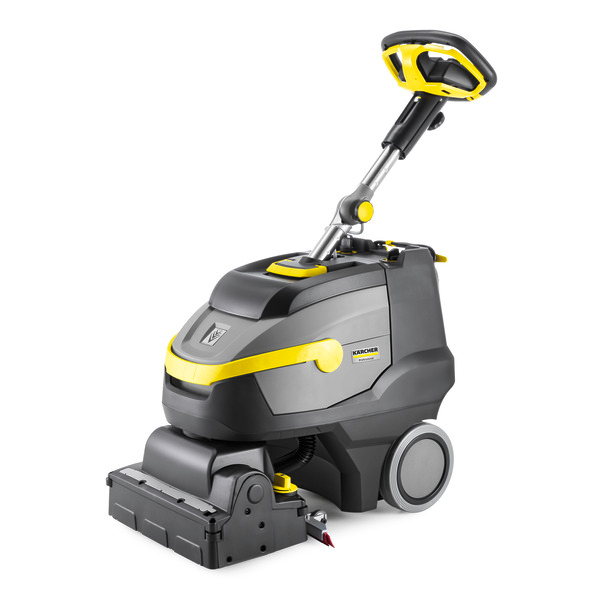 